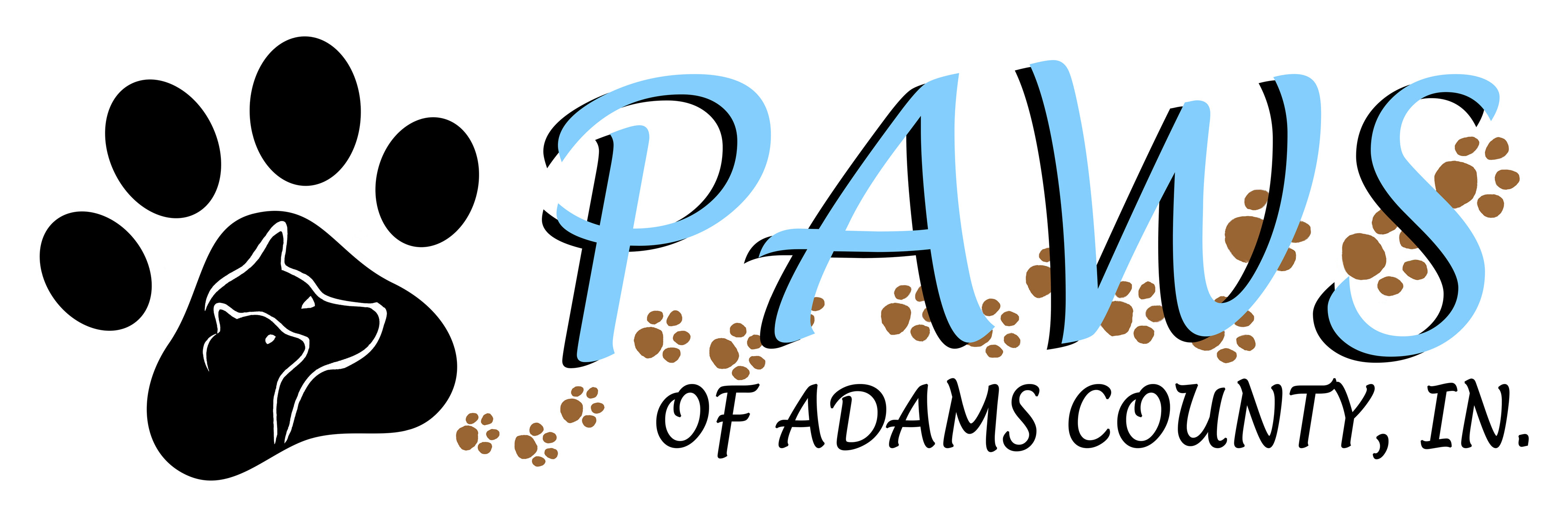 Paws of Adams County Intake FormSurrender's Name: _________________________________________ Date___________Address: _________________________ City: ___________ State: _____ Zip: _________Phone: __________________ Cell: ________________ email: _____________________Donation to PAWS/ Intake fee: __________________________________*******************************************************************************************Pet Information: Pet name: _______________________  Sex: ____  Birth Date: __________  Age: _____  Microchipped? ______Personal pet / Found / Other: ________________________________________Reason surrendered: ____________________________________________________________________Location Found if applicable: ______________________________________________________________Brand of food currently on _________________________________Breed: __________________   Color/ Description: _____________________________________________Spayed/ Neutered   Yes / No               Housebroke: Yes / No / Partially              Crate Trained: Yes / No Good with cats: ______ Good with Dogs: _______ Good with children: _______ Good with adults: _______Any fears/ aggression / dislikes / behavioral issues: ______________________________________________________________________________________Has your animal ever bit anyone? __________________Where did you get pet? Breeder / Shelter / Pet store / Friend / Free pet ad / your pet's litter / Stray / Other: ______________________________________________________________________________How long have you had pet? ______________________________________Pet health problems? ____________________________________________Pet's vet: __________________ Address: _____________________Phone: _____________________Vaccines?  what / when/ where: _______________________________________________________Rabies: when / where: _______________________________________________________________HW preventative (when last/ how often): ______________________ Flea preventative (what / when): _____________________________Types / Brands of pet food: ___________________________________________________________Pet Notes: _________________________________________________________________________I certify that the answers that are provided here are true to the best of my knowledge and that I am the owner/ finder of said pet. I do hereby release custody/ ownership of this animal into the care of PAWS of Adams County Indiana animal Rescue. At the signing of this form Paws will have complete and sole custody of this animal. Paws will have pet updated on vetting as well as spayed or neutered, if needed. Pet will be put up for adoption and adopted out into a secure loving home to the best of our ability.Surrender's signature: _________________________________________________ Date ________PAWS Agent Signature: ________________________________________________ Date ________Updated 2/20/2020